ΦΙΛΟΛΟΓΟΣ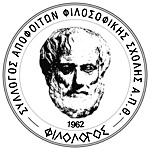 ΣΥΛΛΟΓΟΣ ΑΠΟΦΟΙΤΩΝ ΦΙΛΟΣΟΦΙΚΗΣ ΣΧΟΛΗΣ Α.Π.Θ.Μπρούφα 12, 546 41 ΘεσσαλονίκηΤηλ.& φαξ: 2310 888035Ηλεκτρονική διεύθυνση: filologos1962@yahoo.grΙστοσελίδα: www.philologos.grΛέσχη Κινηματογράφου: Cinéma-κίνημα… σχολείοΑΙΤΗΣΗ ΕΓΓΡΑΦΗΣΜπορείτε να αποστείλετε την αίτησή σας συμπληρωμένη  στην ηλεκτρονική διεύθυνση ffantidou@gmail.comΟι συντονίστριες: Φρειδερίκη Φαντίδου, Κέλλυ Πάλλα, Ελένη Χειμαριού  Τεχνική υποστήριξη: Έφη Βάγια, Ντίνα Κοσμά, Χαρούλα ΠούχαΟΝΟΜΑΕΠΩΝΥΜΟΔΙΕΥΘΥΝΣΗ ΚΑΤΟΙΚΙΑΣΤΗΛΕΦΩΝΟ ΟΙΚΙΑΣΤΗΛΕΦΩΝΟ ΚΙΝΗΤΟΗΛΕΚΤΡΟΝΙΚΗ ΔΙΕΥΘΥΝΣΗΕΙΣΤΕ ΜΕΛΟΣ ΤΟΥ ΣΥΛΛΟΓΟΥ ΦΙΛΟΛΟΓΟΣ; ΝΑΙ-ΟΧΙ